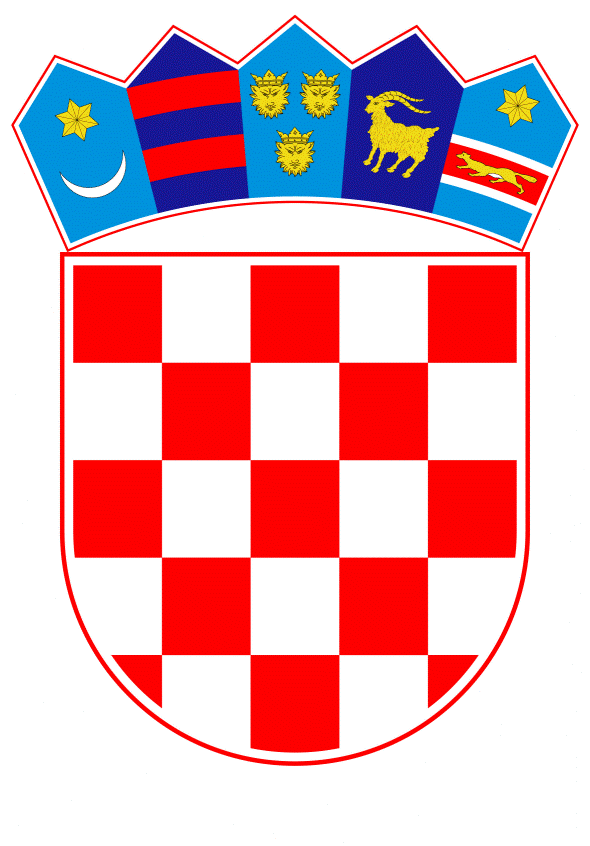 VLADA REPUBLIKE HRVATSKE   							Zagreb, 7. svibnja 2020.______________________________________________________________________________________________________________________________________________________________________________________________________________________________PRIJEDLOGNa temelju članka 24., stavaka 1. i 3. Zakona o Vladi Republike Hrvatske („Narodne novine“, broj 150/11, 119/14, 93/16 i 116/18), Vlada Republike Hrvatske je na sjednici održanoj _____________ 2020. godine donijelaO D L U K Uo osnivanju Povjerenstva za koordinaciju potpore i financiranje kulturnih, obrazovnih, znanstvenih, zdravstvenih i ostalih programa i projekata od interesa za hrvatski narod u Bosni i Hercegovini za 2020. godinuI.Osniva se Povjerenstvo za koordinaciju potpore i financiranje kulturnih, obrazovnih, znanstvenih, zdravstvenih i ostalih programa i projekata od interesa za hrvatski narod u Bosni i Hercegovini za 2020. godinu (u daljnjem tekstu: Povjerenstvo).Izrazi koji se koriste u ovoj Odluci, a imaju rodno značenje, odnose se jednako na muški i ženski rod.II.Povjerenstvo čine:državni tajnik Središnjeg državnog ureda za Hrvate izvan Republike Hrvatske, predsjednik Povjerenstvapredstavnik Ministarstva vanjskih i europskih poslova, članpredstavnik Ministarstva kulture, članpredstavnik Ministarstva znanosti i obrazovanja, članpredstavnik Ministarstva zdravstva, članglavni tajnik Središnjeg državnog ureda za Hrvate izvan Republike Hrvatske, tajnik Povjerenstva.Članovi Povjerenstva imaju i svoje zamjenike.III.Članove Povjerenstva koji su predstavnici ministarstava i njihove zamjenike imenovat će nadležni ministri. IV.Stručne, administrativne i tehničke poslove za Povjerenstvo obavlja Središnji državni ured za Hrvate izvan Republike Hrvatske. V.Zadatak Povjerenstva je razmotriti sve programe i projekte pristigle na Javni natječaj za financiranje kulturnih, obrazovnih, znanstvenih, zdravstvenih i ostalih programa i projekata od interesa za hrvatski narod u Bosni i Hercegovini, a koji udovoljavaju uvjetima Javnog natječaja, te Vladi Republike Hrvatske podnijeti prijedlog temeljem kojeg će Vlada Republike Hrvatske donijeti Odluku o raspodjeli sredstava za financiranje kulturnih, obrazovnih, znanstvenih, zdravstvenih i ostalih programa i projekata od interesa za hrvatski narod u Bosni i Hercegovini za 2020. godinu.VI. Programi i projekti iz točke V. ove Odluke financirat će se iz Državnog proračuna Republike Hrvatske za 2020. godinu i projekcija za 2021. i 2022. godinu, sa stavke Središnjeg državnog ureda za Hrvate izvan Republike Hrvatske, Glave 03205, Aktivnosti A862020 „Poticaji za obrazovanje, kulturu, znanost i zdravstvo u Bosni i Hercegovini - Međunarodna razvojna suradnja“.VII.Ova Odluka stupa na snagu prvog dana od dana objave u „Narodnim novinama“.KLASA: 		  URBROJ: 	Zagreb,                                                                                                       PREDSJEDNIK                                                                                  Andrej Plenković, v.r.OBRAZLOŽENJE Republika Hrvatska sukladno svojoj ustavnoj obvezi skrbi o Hrvatima u Bosni i Hercegovini, nastojeći zaštititi njihova prava kao konstitutivnog i ravnopravnog naroda u Bosni i Hercegovini.Važan korak u tom smjeru ostvaren je donošenjem Zakona o odnosima Republike Hrvatske s Hrvatima izvan Republike Hrvatske („Narodne novine“, broj 124/11 i 16/12) te osnivanjem Središnjeg državnog ureda za Hrvate izvan Republike Hrvatske.Povezivanje s Hrvatima u Bosni i Hercegovini, potpora njihovu povratku i ostanku u Bosni i Hercegovini te očuvanje njihove pune ravnopravnosti od strateškog su interesa za Republiku Hrvatsku.U Državnom proračunu Republike Hrvatske za 2020. godinu i projekcijama za 2021. i 2022. godinu („Narodne novine“, broj 117/2019) na stavkama Središnjeg državnog ureda za Hrvate izvan Republike Hrvatske na Aktivnosti A862020 „Poticaji za obrazovanje, kulturu, znanost i zdravstvo u Bosni i Hercegovini - Međunarodna razvojna suradnja“ osigurana su financijska sredstva.Kako bi se navedena sredstva raspodijelila te usmjerila na najkvalitetnije programe i projekte potrebno je osnovati Povjerenstvo za koordinaciju potpore i financiranje kulturnih, obrazovnih, znanstvenih, zdravstvenih i ostalih programa i projekata od interesa za hrvatski narod u Bosni i Hercegovini za 2020. godinu u čijem će sastavu biti zastupljeni predstavnici resora zaduženi za područja na koja će se usmjeriti financijska sredstva/pomoć. Ministri će kao članove Povjerenstva imenovati  državne dužnosnike, odnosno predstavnike više razine kao što su pomoćnici ministra ili ravnatelji uprava.Slijedom navedenoga, Središnji državni ured za Hrvate izvan Republike Hrvatske kao nositelj stručnih, administrativnih i tehničkih poslova za Povjerenstvo, predlaže Vladi Republike Hrvatske donošenje Odluke o osnivanju Povjerenstva za koordinaciju potpore i financiranje kulturnih, obrazovnih, znanstvenih, zdravstvenih i ostalih programa i projekata od interesa za hrvatski narod u Bosni i Hercegovini za 2020. godinu prema dostavljenom prijedlogu.Predlagatelj:Središnji državni ured za Hrvate izvan Republike HrvatskePredmet:Prijedlog odluke o osnivanju Povjerenstva za koordinaciju potpore i financiranje kulturnih, obrazovnih, znanstvenih, zdravstvenih i ostalih programa i projekata od interesa za hrvatski narod u Bosni i Hercegovini za 2020. godinu